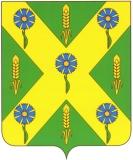 РОССИЙСКАЯ ФЕДЕРАЦИЯ                                                         ОРЛОВСКАЯ ОБЛАСТЬ                                 Новосильский  районный  Советнародных  депутатов303500Орловская обл., г. Новосиль ул.К.Маркса 16                                                                                                        т.2-19-59Р Е Ш Е Н И Е №  742      Принято районным Советом народных депутатов                                         14 сентября 2016 года В соответствии с Законом Орловской области от 05.10.2015 № 1860-ОЗ «О внесении изменения в статью 12 Закона Орловской области "О гарантиях осуществления полномочий депутата, выборного должностного лица местного самоуправления в Орловской области», Новосильский районный Совет народных депутатов РЕШИЛ:1.  Пункт б части 1 решения отменить.2. Настоящее решение вступает в силу с момента официального опубликования в газете «Вести Новосильского района».Председатель    Новосильского                                 Глава Новосильского районарайонного Совета народных депутатов                    _____________А.И. Шалимов _______________  Н.В. Тарасов                                «___»  __________2016 года «____»____________ 2016 года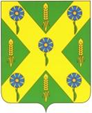 РОССИЙСКАЯ ФЕДЕРАЦИЯОРЛОВСКАЯ ОБЛАСТЬНовосильский  районный  Советнародных  депутатов303500Орловская обл., г. Новосиль ул.К.Маркса 16    _______                                                 ________________     т.2-19-59Р Е Ш Е Н И Е       14 сентября  2016  года                                                           №  410 - РСО решении «О внесении изменений в решение Новосильского районного Совета народных депутатов от 29 апреля 2016г. № 731 «О внесении изменений в решение Новосильского районного Совета народных депутатов от 5 декабря 2014 года № 684 «О гарантиях осуществления полномочий Главы Новосильского района Орловской области»»В соответствии с Законом Орловской области от 05.10.2015 № 1860-ОЗ «О внесении изменения в статью 12 Закона Орловской области "О гарантиях осуществления полномочий депутата, выборного должностного лица местного самоуправления в Орловской области»,  Новосильский районный Совет народных депутатов РЕШИЛ:     1. Принять решение «О внесении изменений в решение Новосильского районного Совета народных  депутатов от 29 апреля 2016г. № 731 «О внесении изменений в решение  Новосильского районного Совета народных депутатов от 5 декабря 2014 года № 684  «О гарантиях осуществления полномочий  Главы Новосильского района Орловской области   2. Направить принятое решение главе Новосильского района для подписания и опубликования. 3. Контроль за исполнением принятого  решения возложить на комиссию по законодательству и правовому регулированию.     Председатель районного   Совета народных депутатов                                                     Н.В.Тарасов 9.7. Главе района по окончании срока полномочий производится единовременная денежная выплата в размере двухмесячного денежного содержания на день прекращения полномочий.При досрочном прекращении полномочий Главы района в случаях вступления в отношении их в законную силу обвинительного приговора суда, отзыва избирателями выплата, указанная в настоящем пункте, не производится.Выплата осуществляется на основании распоряжения администрации района и зачисляется на личный счет получателя, открытый в кредитной организации.  Из Положения о гарантия осуществления полномочий Главы района  4. Депутату, выборному должностному лицу, осуществляющим свои полномочия на постоянной основе, по окончании срока полномочий уставом муниципального образования может устанавливаться единовременная денежная выплата в размере и порядке, установленными нормативным правовым актом представительного органа муниципального образования.    При досрочном прекращении полномочий депутата, выборного должностного лица, осуществляющих свои полномочия на постоянной основе, в случаях вступления в отношении их в законную силу обвинительного приговора суда, отзыва избирателями выплата, указанная в настоящей части, не производится.  Статья 12 пункт 4 Закона Орловской области от 04.07.13 г. № 1499- ОЗ «О гарантиях осуществления полномочий депутата, выборного должностного лица местного самоуправления в Орловской области»О внесении изменений в решение Новосильского районного Совета народных депутатов от 29 апреля 2016г. № 731 «О внесении изменений в решение Новосильского районного Совета народных депутатов от 5 декабря 2014 года № 684 «О гарантиях осуществления полномочий Главы Новосильского района Орловской области»